						June 19, 2013PETER SELBER  MANAGING PARTNERINFINITY POWER PARTNERS LLC1990 POST OAK BLVD  SUITE 2450HOUSTON  TX   77056Dear Mr. Selber:	On June 11, 2013, the Commission received your Application of Infinity Power Partners, LLC. for approval to supply electric generation services to the public in the Commonwealth of PA.  Upon initial review, the Application has been determined to be deficient for the following reasons:No Operations Affidavit	Pursuant to 52 Pa. Code §1.4, you are required to correct these deficiencies.  Failure to do so within 20 days of the date of this letter will result in the Application being returned unfiled.	Please return your items to the above listed address and address to the attention of Secretary Chiavetta.	Should you have any questions pertaining to your application, please contact our Bureau at 717-772-7777.								Sincerely,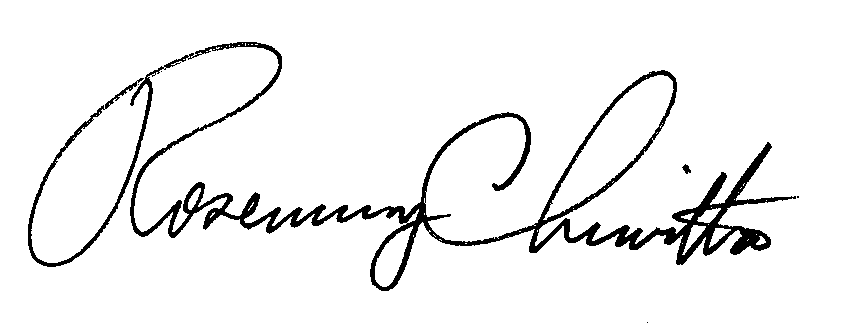 							Rosemary ChiavettaSecretary					ane